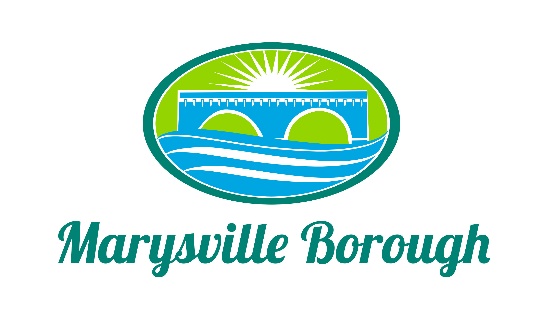 Streets Committee AgendaMay 1, 20231:30PMMembers: Lance Barthel & John EdkinTrucks/Equipment:New BusinessLandlord/Tenant Sewer & Trash BillingCode Enforcement Officer  Old BusinessOther BusinessPublic Comment